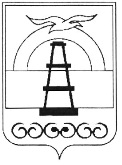 АДМИНИСТРАЦИЯ МУНИЦИПАЛЬНОГО ОБРАЗОВАНИЯГОРОДСКОЙ ОКРУГ «ОХИНСКИЙ»ПОСТАНОВЛЕНИЕот  _________                    		                                               № ______г. ОхаВ соответствии со статьей 144 Трудового кодекса Российской Федерации, руководствуясь статьей 42 Устава  муниципального образования городской округ «Охинский»,ПОСТАНОВЛЯЮ:1. Внести дополнение в Положение об оплате труда руководителей и специалистов муниципального казенного учреждения «Управление капитального строительства городского округа «Охинский», утвержденное постановлением администрации муниципального образования городской округ «Охинский»  от 29.11.2017 №1071: 1.1.  главу 1 дополнить пунктом 1.17. следующего содержания:«1.7. Порядок, условия и размер выплат, установленных для начальника Учреждения главами 3,4,7 настоящего Положения, распространяются на  работника, временно исполняющего обязанности начальника Учреждения в период его отсутствия.»2. Действие настоящего постановления распространяется на правоотношения, возникшие с 01.01.2022 года.3. Настоящее постановление опубликовать в газете «Сахалинский нефтяник» и разместить на официальном сайте администрации муниципального образования городской округ «Охинский» www.adm-okha.ru.4. Контроль за исполнением настоящего постановления оставляю за собой.И.о.главы муниципального образования                                Е.Н.Михликгородской округ «Охинский»                                                    О внесении дополнения в Положение об оплате труда руководителей и специалистов муниципального казенного учреждения «Управление капитального строительства городского округа «Охинский», утвержденное постановлением администрации муниципального образования городской округ «Охинский»  от 29.11.2017 №1071 